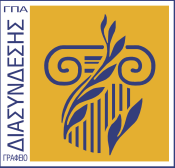 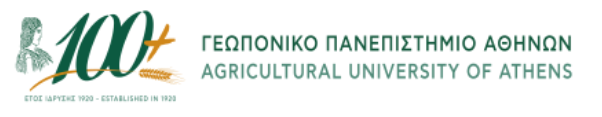 ΑΝΑΚΟΙΝΩΣΗΤο Γραφείο Διασύνδεσης του Γεωπονικού Πανεπιστημίου Αθηνών, στο πλαίσιο της υλοποίησης της Πράξης «Γραφείο Διασύνδεσης του Γεωπονικού Πανεπιστημίου Αθηνών» με κωδικό ΟΠΣ (MIS) 5076423, η οποία έχει ενταχθεί στο Επιχειρησιακό Πρόγραμμα «Ανάπτυξη Ανθρώπινου Δυναμικού, Εκπαίδευση και Δια Βίου Μάθηση» που συγχρηματοδοτείται από το Ευρωπαϊκό Κοινωνικό Ταμείο (ΕΚΤ), δημιούργησε ιστοσελίδα και ανέπτυξε Πληροφοριακό Σύστημα. Στόχος της δημιουργίας ιστοσελίδας και της εγκατάστασης πληροφοριακού συστήματος είναι να ενισχύσει την ορθή λειτουργία του Γραφείου Διασύνδεσης αλλά και το έργο του στην υποστήριξη του μηχανισμού ιχνηλάτησης της πορείας των αποφοίτων του Γεωπονικού Πανεπιστημίου Αθηνών.Πιο συγκεκριμένα, στην ιστοσελίδα υπάρχουν πληροφορίες σχετικά με:τις δράσεις που διοργανώνει το Γραφείο Διασύνδεσης (όπως Ημέρες Καριέρας, σεμινάρια παροχής συμβουλευτικής σε θέματα καριέρας κα),τις διαθέσιμες νέες θέσεις εργασίας στον ιδιωτικό και δημόσιο τομέα,τα μεταπτυχιακά προγράμματα σπουδών του Γεωπονικού Πανεπιστημίου Αθηνών,τις τρέχουσες υποτροφίες και τα κληροδοτήματα της Ελλάδας και του εξωτερικού και τις μελέτες που συντάσσει το Γραφείο Διασύνδεσης και αφορούν τους απόφοιτουςΟι απόφοιτοι μπορούν να συμπληρώσουν το βιογραφικό τους σημείωμα χρησιμοποιώντας τον Ιδρυματικό τους λογαριασμό και οι εταιρίες έχουν την δυνατότητα να καταχωρήσουν τα στοιχεία τους ώστε να είναι διαθέσιμα προς τους τελειόφοιτους και τους απόφοιτουςΠροκειμένου να έχετε πρόσβαση στην ιστοσελίδα επισκεφτείτε τον υπεσύνδεσμο: https://career.aua.gr/Για περισσότερες πληροφορίες παρακαλώ επικοινωνήστε με την κα Τσούρου Βιργινία-Μαρία, τηλέφωνο 210-529 4817, email: career@aua.gr